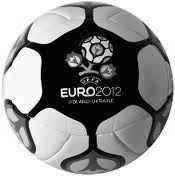 VIII MIĘDZYSZKOLNY KONKURS MATEMATYCZNY „Matematyka w praktyce”Przeczytaj uważnie zadania – na ich rozwiązanie masz 60 minut. Powodzenia ZAD.1. Nastolatek wylosował bilet na EURO. Podaj w jakim sektorze, rzędzie i na jakim miejscu usiądzie, jeśli:nr sektora to wartość wyrażenia: nr rzędu w sektorze to odwrotność liczby będącej wynikiem wyrażenia: 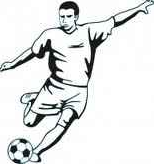 nr miejsca to miejsce zerowe funkcji danej wzorem:  ZAD.2. Pewien kibic, spiesząc na mecz z hotelu na stadion przebył odcinek drogi, który do pozostałej części drogi ma się tak, jak 3:4. Gdyby przeszedł jeszcze 400 m, to ten stosunek wyniósłby 4:3. Oblicz odległość z hotelu na stadion. Odpowiedź podaj w kilometrach.ZAD.3. Dziennikarz zadał pytanie dotyczące ceny biletu na EURO w loży i otrzymał  odpowiedź, że cena biletu jest bardzo zróżnicowana. Miejsce w loży wykupuje się na rok, a najniższa cena miejsca to mniejsza z liczb dwucyfrowych, o których mówi poniższa zagadka, pomnożona przez 200. Oto zagadka:Suma dwóch liczb dwucyfrowych wynosi 80. Jeżeli pierwszą z nich dopiszemy do drugiej  
z lewej strony, otrzymamy liczbę o 3168 mniejszą od tej, którą byśmy otrzymali po dopisaniu drugiej liczby do pierwszej z lewej strony. Znajdź liczby dwucyfrowe, o których mówi zagadka, a następnie najniższą cenę biletu w loży.ZAD.4. Przed stadionem zaplanowano klomby kwiatowe w kształcie trapezu. Oblicz pole trapezu, którego boki równoległe mają długości 16 m i 44 m a nierównoległe 17 m i 25 m.ZAD.5. Czterej chłopcy, kibice piłki nożnej: Tomek, Paweł, Mirek i Zbyszek biorą udział w zajęciach sportowych prowadzonych na Hali Sportowej. Każdy z nich należy do jednej sekcji: gimnastycznej, lekkoatletycznej, koszykarskiej lub siatkarskiej, każdy do innej. Tomek, Mirek i siatkarz są uczniami tej samej klasy szkolnej. Tomek i  Paweł chodzą na treningi razem pieszo, natomiast gimnastyk dojeżdża autobusem. Lekkoatleta nie zna siatkarza ani koszykarza. Do jakiej sekcji należą poszczególni chłopcy? Odpowiedź uzasadnij.MATEMATYKA W PRAKTYCE    2012      punktacja:Zad. 1Obliczenie  wartości wyrażenia i podanie odp.10                       2p.Obliczenie  wartości wyrażenia i podanie odwrotności  8         2p.Obliczenie  miejsca zerowego i podanie odp.23                         1p.Zad. 2Poprawne zapisanie pierwszego równania układu                1p.Poprawne zapisanie drugiego równania  układu                    1p.Wyznaczenie niewiadomych: 1200m i 1600m oraz podanie odp. w km  - 2,8                                                    2p.Zad.3Poprawne zapisanie pierwszego równania                                                     1p.Poprawne zapisanie drugiego równania                                                          1p.Obliczenie liczb dwucyfrowych (24 i 56) i podanie ceny (4800zł.)               2p.Zad. 4Poprawne zapisanie pierwszego równania ( tw. Pitagorasa)                     1p.Poprawne zapisanie drugiego równania ( tw. Pitagorasa)                          1p.Obliczenie wysokości 15m  i pola (450m2)                                                     2p.Zad.5Za poprawnie dobraną dyscyplinę sportową do danego chłopca z uzasadnieniem- może być słowne, w tabeli lub graficzne ,itp. ( Tomek – koszykarz, Paweł – siatkarz, Mirek – gimnastyk, Zbyszek – lekkoatleta).                                                                                                       4p.